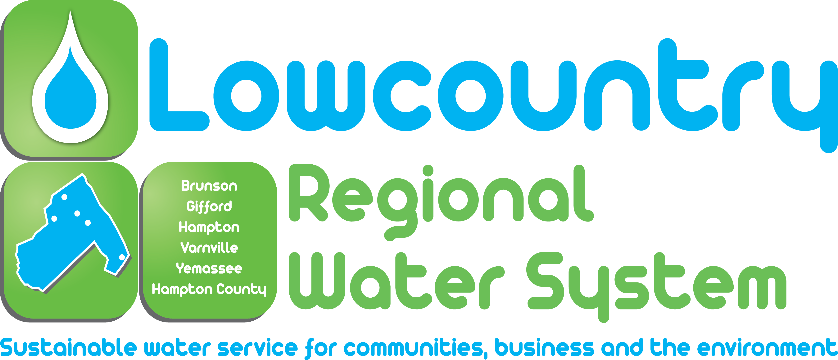 GENERAL INSTRUCTIONSAll parts of the LRWS Employment Application must be completed and submitted to the Human Resources Department by the deadline date indicated in the job advertisement. Incomplete or late applications will prevent further consideration for the current job vacancy.A separate LRWS Employment Application must be completed and is required for EACH job opportunity in which you are interested. Attaching a resume is very helpful in the employment process, but does not replace a fully completed application form.LRWS Employment Applications will only be accepted during the time when there is an advertised vacancy.Please review the minimum qualifications to ensure you qualify for the vacancy. If you do not meet the basic qualifications, your application will be withdrawn from consideration.Any applicant requiring reasonable accommodations or assistance in the application or interview process should notify the Human Resources Department.Completed LRWS Employment Applications may submitted by the following methods:Mail / Drop-off:  LRWS, Attn: Human Resources, 513 Elm St West, Hampton, South Carolina 29924E-mail:marlene.marchyshyn@lowcountrywater.comWE CONSIDER APPLICANTS FOR ALL POSITIONS WITHOUT REGARD TO RACE, COLOR, RELIGION, GENDER, GENDER IDENTITY, GENETICS, NATIONAL ORIGIN, CITIZENSHIP, AGE, VETERAN STATUS, DISABILITY, SEXUAL ORIENTATION, MARITAL STATUS OR ANY OTHER LEGALLY PROTECTED STATUS. THIS IS NOT A CONTRACT OF EMPLOYMENT. EMPLOYMENTREMAINS AT-WILL AND MAY BE TERMINATED BY EITHER PARTY AT ANY TIME, WITH OR WITHOUT NOTICE OR REASON.Position Applied For:  Date of Application:  Name: Mailing Address:   Best way to contact you (Please check all that apply)   Cell Phone                 Home Phone     Business Phone      Email Address  EducationHigh School:                     Location: From:   To:   Did you graduate: Yes   No    Degree: College:                             Location: From:   To:   Did you graduate: Yes   No   Degree: Other:                               Location: From:    To:    Did you graduate: Yes   No  Degree: ReferencesComplete the information requested below. You should include individuals familiar with your work who are not relatives. If selected for employment, these individuals may be contacted as well as former employers.Name of Professional Reference                 Relationship                        Company/Mailing Address                Phone Number  1.                                         2.                                         3.                                         Personal DataCan you, upon employment, provide documentation establishing your identity and eligibility to be legally employed in the U.S? Yes   No   Only U.S. Citizens or Aliens who have a legal right to work in the U.S. are eligible for employment.What is your desired salary range? Are you available to work:   Full Time (Please indicate shift  1st  2nd  3rd)                                                   Part Time (Please indicate  Mornings  Afternoons  Evenings)                                                   Temporary (please indicate dates available )May we contact your former employer?  Yes  No     May we contact your current employer?  Yes  NoHave you ever been employed with Lowcountry Regional Water System before?  Yes  NoIf yes, what were your employment dates? Have you ever filed an application with Lowcountry Regional Water System?  Yes  NoIf yes, when did you apply? Do any of your relatives work here?  Yes  No   If yes, what are their names? Have you ever pled “guilty”, “no contest”, or been convicted of a felony?  Yes  NoIf yes, please provide details: Conviction of an offense is not an automatic bar to employment. LRWS will consider the nature, date, and relationship between the offense and the position for which you are applying. Employment ExperienceList all employment in chronological order, with present employment first. Any voids in the chronological order must be explained on a separate attachment. You may exclude organizations which indicate race, color, religion, gender, national origin, disabilities, or other protected status. NOTE: Submission of a resume is not sufficient. All applicants must complete this application. Incomplete applications will be withdrawn from consideration.Employer:                                                         Employer Address:                                         Employer Phone Number: Job Title                                                  Work Performed: Reason for leaving: Employer:                                                         Employer Address:                                         Employer Phone Number: Job Title                                                  Work Performed: Reason for leaving: Employer:                                                         Employer Address:                                         Employer Phone Number: Job Title                                                  Work Performed: Reason for leaving: Employer:                                                         Employer Address:                                         Employer Phone Number: Job Title                                                  Work Performed: Reason for leaving: Additional InformationSpecialized Skills: (Check skills/Licenses/Equipment Operated) Typing    Spreadsheet (Excel, etc.)    Data Mgt. (Access, etc.)     PC/MAC    Word Processing (Word, etc.) Driver’s License    Commercial Driver’s license    Other Licenses    Specialized Tools    Equipment (Please list) Other Qualifications & MembershipsSummarize special job-related skills, professional licenses, certifications and qualifications acquired from employment or other experiences. Also, list any professional trade, business or civic activities and offices held. You may exclude memberships which would reveal gender, race, religion, national origin, age, ancestry, disability or other protected status.How did you hear about this job opening:  LRWS Employee     Other (Specify)    Website (Specify)      Newspaper (Specify) APPLICANT’S STATEMENTI certify that answers given herein are true and complete. I authorize investigation of all statements contained in the application for employment as may be necessary in arriving at an employment decision.I understand that if I am tentatively selected for employment with Lowcountry Regional Water System I will be required to submit to various background checks including, but not limited to, reference screening, criminal records checks, driving record checks, a post-offer medical examination and post-offer drug screening.I hereby understand and acknowledge that, unless otherwise defined by applicable law, any employment relationship with Lowcountry Regional Water System is of an “at will” nature, which means that the Employee may resign at any time and Lowcountry regional Water System may discharge the Employee at any time with or without cause. It is further understood that this “at will” employment relationship may not be changed by any written document or by conduct unless such change is specifically acknowledged in writing by an authorized Executive or Executive Body of this organization.In the event of employment, I understand that false or misleading information given in my application or interview(s) may result in discharge. I understand, also, that I am required to abide by all rules and regulations of the employer.Signature of Applicant	DateINVITATION TO VOLUNTARILY SELF IDENTIFY	RACE/GENDER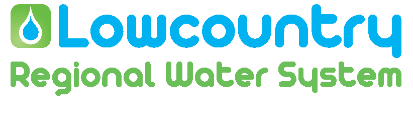 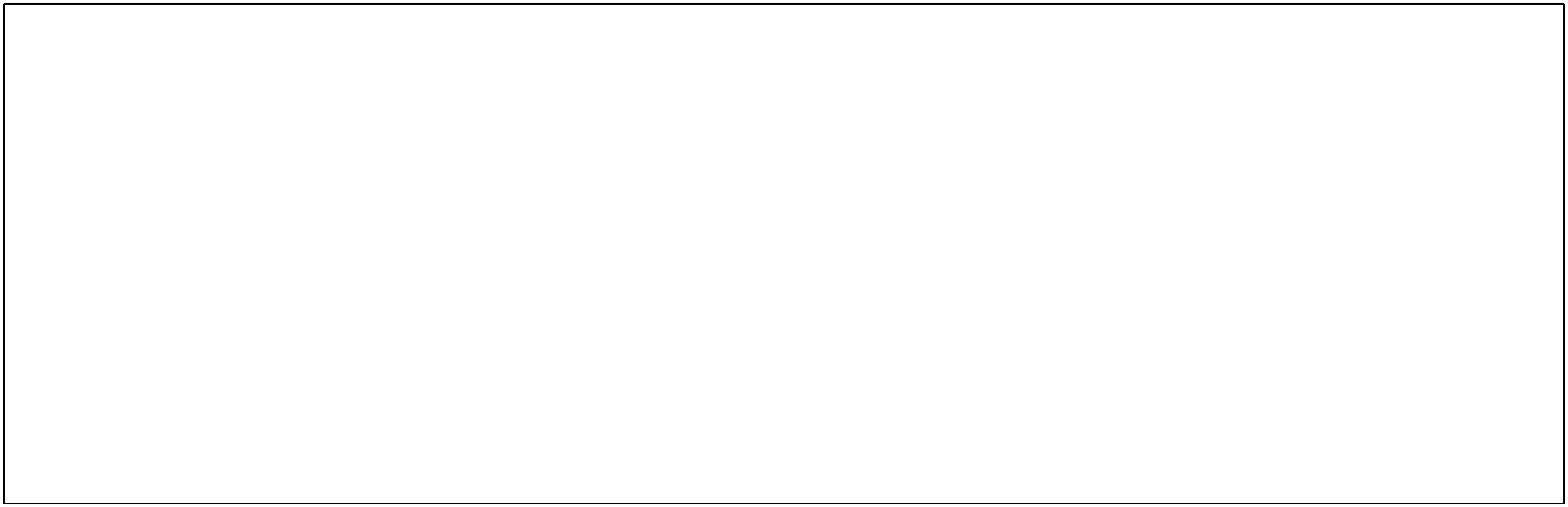 Lowcountry Regional Water System (LRWS) is an equal employment opportunity employer and is required by law to report certain data regarding our applicants and employees. The information obtained will be kept confidential and may only be used in accordance with the provisions of applicable federal laws, executive orders, and regulations, including those which require the information to be summarized and reported to the Federal Government for civil rights enforcement purposes.Submission of self- identifying information is voluntary and refusal to provide it will not subject you to any adverse treatment. You may inform us of your desire at this time and/or at any time in the future. If you should choose not to self -identify your race/ethnicity, the federal government allows this employer to determine this information by visual survey and/or other available information.For civil rights monitoring and enforcement purposes only, all race/ethnicity information will be collected and reported in the seven categories identified below. The definitions for each category have been established by the federal government.Date:   Printed Name:   Signature: Please indicate your preference:   I wish to disclose the information.   I do not wish to disclose my gender status and race/ethnic information at this time.Gender:  Male	 FemalePlease check only one of the race/ethnicity descriptions below with which you MOST identify:   Hispanic/Latino: A person of Cuban, Mexican, Puerto Rican, South or Central American, or other Spanish culture or origin regardless of race.   White (Not Hispanic or Latino): A person having origins in any of the original peoples of Europe, the Middle East or North Africa.   Black or African American (Not Hispanic or Latino): A person having origins in any of the black racial groups of Africa.   Native Hawaiian or Other Pacific Islander (Not Hispanic or Latino): A person having origins in any of the peoples of Hawaii, Guam, Samoa or other Pacific Islands.   Asian (Not Hispanic or Latino): A person having origins in any of the original peoples of the Far East, Southeast Asia or the Indian Subcontinent, including, for example Cambodia, China, India, Japan, Korea, Malaysia, Pakistan, the Philippine Islands, Thailand and Vietnam.  American Indian or Alaska Native (Not Hispanic or Latino): A person having origins in any of the original peoples of North and South America (including Central America), and who maintains tribal affiliation or community attachment. Two or More Races (Not Hispanic or Latino): All persons who identify with two or more of the above five races.INVITATION TO VOLUNTARILY SELF IDENTIFY	PROTECTED VETERAN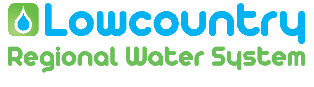 Lowcountry Regional Water System (LRWS) is a Government contractor subject to the Vietnam Era Veterans’ Readjustment Assistance Act of 1974, as amended by the Jobs for Veterans Act of 2002, 38 U.S.C. §4212 (VEVRAA), which requires Government contractors to take affirmative action to employ and advance in employment: (1) disabled veterans; (2) recently separated veterans; (3) active duty wartime or campaign badge veterans; and (4) Armed Forces service medal veterans. Our Affirmative Action Plan is designed to set forth and measure the effectiveness of the outreach and positive recruitment efforts we undertake pursuant to VEVRAA. The classifications of protected veterans are defined as follows:A “disabled veteran” is one of the following:a veteran of the U.S. military, ground, naval or air service who is entitled to compensation (or who but for the receipt of military retired pay would be entitled to compensation) under laws administered by the Secretary of Veterans Affairs; ora person who was discharged or released from active duty because of a service-connected disability.A “recently separated veteran” means any veteran during the three-year period beginning on the date of such veteran’s discharge or release from active duty in the U.S. military, ground, naval, or air service.An “active duty wartime or campaign badge veteran” means a veteran who served on active duty in the U.S. military, ground, naval or air service during a war, or in a campaign or expedition for which a campaign badge has been authorized under the laws administered by the Department of Defense.An “Armed forces service medal veteran” means a veteran who, while serving on active duty in the U.S. military, ground, naval or air service, participated in a United States military operation for which an Armed Forces service medal was awarded pursuant to Executive Order 12985.If you believe you belong to any of the categories of protected veterans listed above, please indicate by checking the appropriate box below. Submission of this information is voluntary and refusal to provide it will not subject you to any adverse treatment. The information provided will be used only in ways that are consistent with the Vietnam Era Veterans’ Readjustment Assistance Act of 1974, as amended. I IDENTIFY AS ONE OR MORE OF THE CLASSIFICATIONS OF PROTECTED VETERAN LISTED ABOVE I AM NOT A PROTECTED VETERAN I DO NOT WISH TO DISCLOSE MY STATUSReasonable Accommodation Notice:If you are a disabled veteran it would assist us if you tell us whether there are accommodations we could make that would enable you to perform the essential functions of the job, including special equipment, changes in the physical layout of the job, changes in the way the job is customarily performed, provision of personal assistance services or other accommodations. This information will assist us in making reasonable accommodations for your disability.The information you submit will be kept confidential, except that (i) supervisors and managers may be informed regarding restrictions on the work or duties of disabled veterans, and regarding necessary accommodations; (ii) first aid and safety personnel may be informed, when and to the extent appropriate, if you have a condition that might require emergency treatment; and (iii) Government officials engaged in enforcing laws administered by the Office of Federal Contract Compliance Programs, or enforcing the Americans with Disabilities Act, may be informed.Date:    Printed Name:    Signature: INVITATION TO VOLUNTARILY SELF‐IDENTIFY	DISABILITY Form CC-305OMB Control Number 1250-0005Expires 01/31/2020Why are you being asked to complete this form?Because we do business with the government, we must reach out to, hire, and provide equal opportunity to qualified people with disabilities. To help us measure how well we are doing, we are asking you to tell us if you have a disability or if you ever had a disability. Completing this form is voluntary, but we hope that you will choose to fill it out. If you are applying for a job, any answer you give will be kept private and will not be used against you in any way.If you already work for us, your answer will not be used against you in any way. Because a person may become disabled at any time, we are required to ask all of our employees to update their information every five years. You may voluntarily self-identify as having a disability on this form without fear of any punishment because you did not identify as having a disability earlier.How do I know if I have a disability?You are considered to have a disability if you have a physical or mental impairment or medical condition that substantially limits a major life activity, or if you have a history or record of such an impairment or medical condition.Disabilities include, but are not limited to:Please check one of the boxes below: YES, I HAVE A DISABILITY (OR PREVIOUSLY HAD A DISABILITY) NO, I DO NOT HAVE A DISABILITY I DO NOT WISH TO ANSWERDate:   Printed Name:   Signature: INVITATION TO VOLUNTARILY SELF‐IDENTIFY	DISABILITY 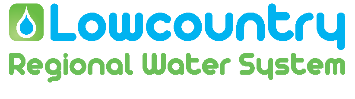 Form CC-305OMB Control Number 1250-0005Expires 01/31/2020Reasonable Accommodation NoticeFederal law requires employers to provide reasonable accommodation to qualified individuals with disabilities. Please tell us if you require a reasonable accommodation to apply for a job or to perform your job. Examples of reasonable accommodation include making a change to the application process or work procedures, providing documents in an alternate format, using a sign language interpreter, or using specialized equipment.Section 503 of the Rehabilitation Act of 1973, as amended. For more information about this form or the equal employment obligations of Federal contractors, visit the U.S. Department of Labor’s Office of Federal Contract Compliance Programs (OFCCP) website at www.dol.gov/ofccp.PUBLIC BURDEN STATEMENT: According to the Paperwork Reduction Act of 1995 no persons are required to respond to a collection of information unless such collection displays a valid OMB control number. This survey should take about 5 minutes to complete.BlindnessAutismBipolar disorderPost-traumatic stress disorder (PTSD)DeafnessCerebral palsyMajor depressionObsessive compulsive disorderCancerHIV/AIDSMultiple sclerosis (MS)Impairments requiring the use of awheelchairDiabetesSchizophreniaMissing limbs orIntellectual disability (previously called mentalEpilepsyMuscularpartially missing limbsretardation)Dystrophy